														Thema: Het circusmeer dan: een groter aantal.minder dan: een kleiner aantal.evenveel: net zo veel; een gelijk aantal.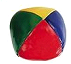 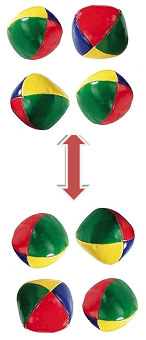 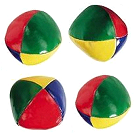 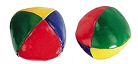 